What is a polygon? (Your group come up with definition)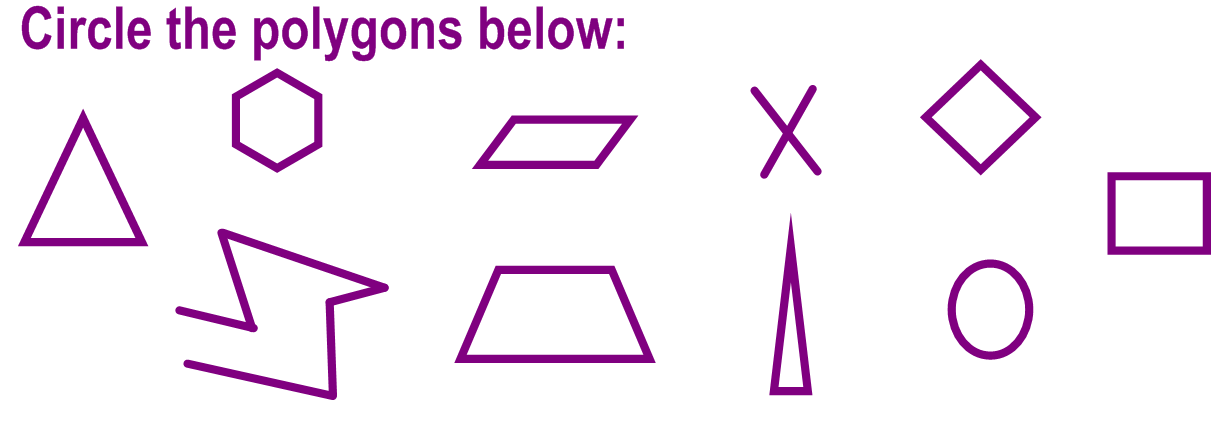 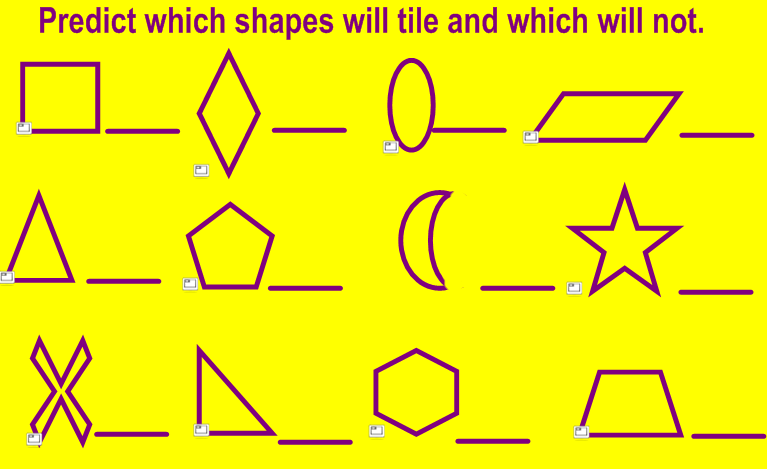 Why do these shapes tessellate??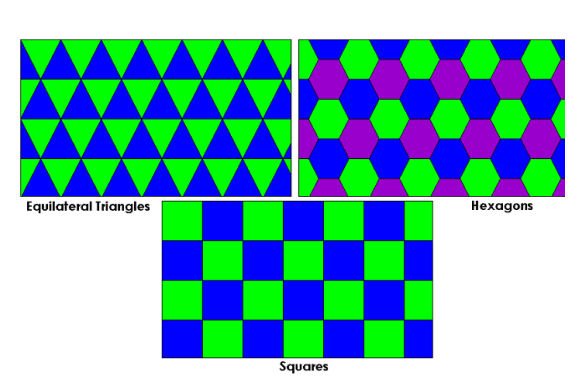 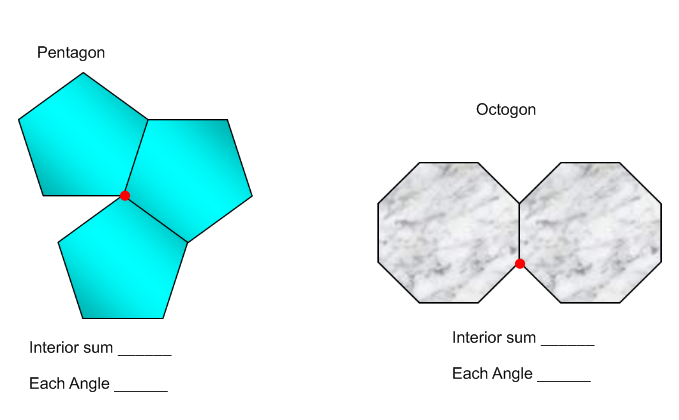 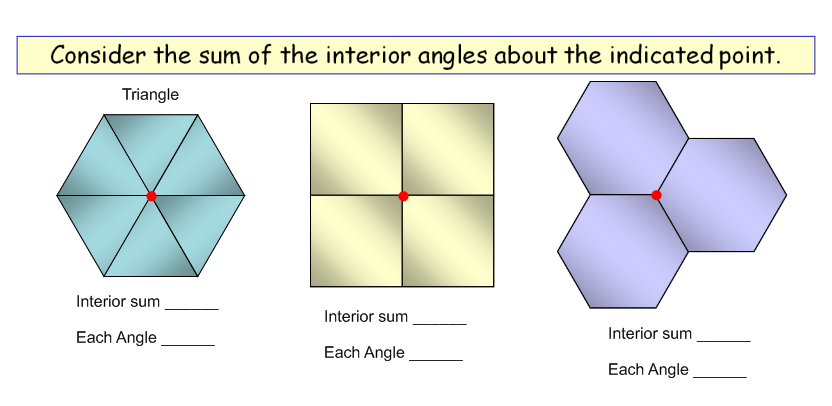 